NAME:								Slope Intercept Form:   y=mx+b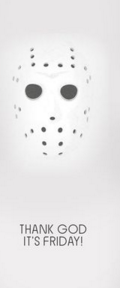 DATE:								Standard Form:    Ax+By=CBLOCK:							Point-Slope Form:   Y-Y1=m(X-X1)1.When graphing you always			       2. When graphing you use the _________plot the ______________					to plot your second point.first. 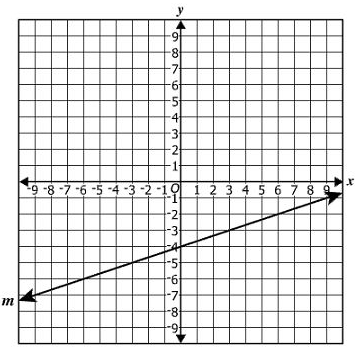 3. Which equation best represents line m?  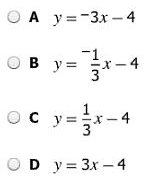 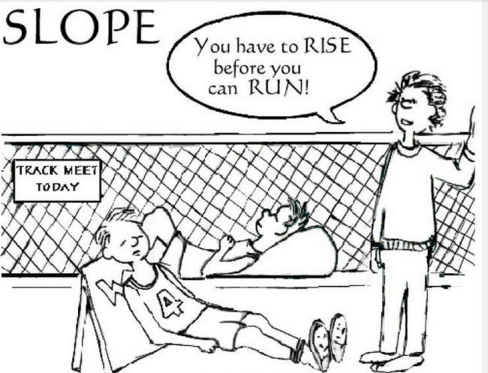 4. Which gives the slope of line l ?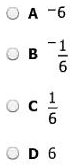 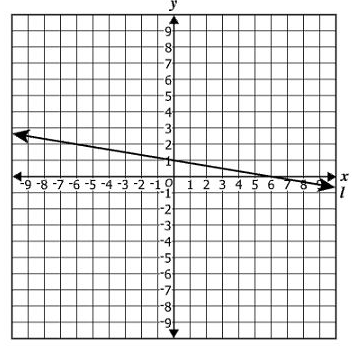 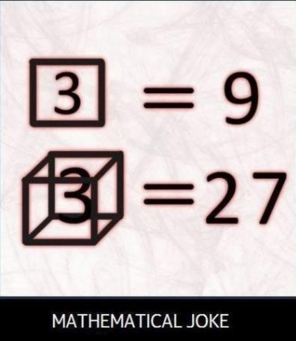 5. Which number is not an element in the domain of this relation?				{(-2, 3), (0, 4), (1, 1), (6, 0)}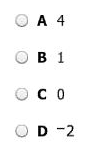 6.  Fill out the table and then graph the points to create the line. 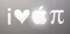 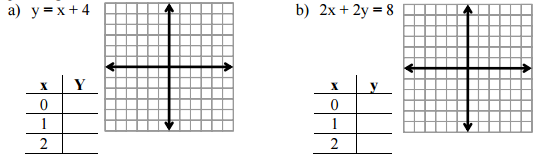 7. Graph using x and y intercepts.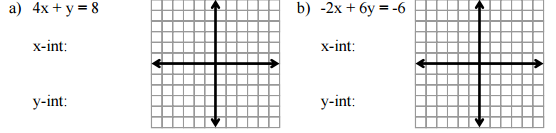 8.  Graph using y-intercept and slope.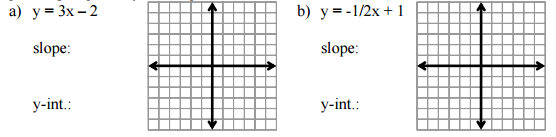 9. You have $20 and spend $2.50 every day on lunch. a. Write an equation for the amount of money you have.b. Define the variables:    x=______________________   y=_________________________________.c. x-intercept=__________________    y-intercept=____________________________.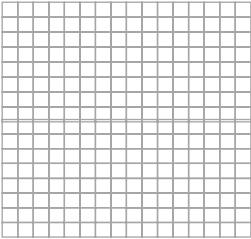 d. slope of the line:_________     10. a. Draw the graph for the equation above.b. Does the graph increase or decrease? Why?  